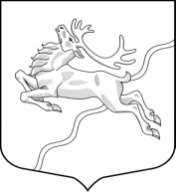 ВНУТРИГОРОДСКОЕ МУНИЦИПАЛЬНОЕ  ОБРАЗОВАНИЕСАНКТ-ПЕТЕРБУРГАМУНИЦИПАЛЬНЫЙ  ОКРУГ СЕВЕРНЫЙМЕСТНАЯ АДМИНИСТРАЦИЯ             195274, Санкт-Петербург, пр. Луначарского, 80/1, тел/факс 558-56-05.  E-mail:  mo_nord_spb@mail.ru07.03.2017г.№ _____РАСПОРЯЖЕНИЕ	Внести изменения в Распоряжение Местной администрации МО МО Северный 
от 10.01.2017г. № 8. В соответствии с этим:- исключить Семьянинова Аркадия Павловича из состава редакции газеты «Северные вести»; - включить в состав редакции газеты ведущего специалиста организационно-правового отдела МС МО МО Северный Прокопиеву Татьяну Николаевну;- утвердить состав редакции газеты:	Распоряжение вступает в силу со дня его опубликования. Глава Местной администрацииМО МО Северный                			        				И.М. Касаткин												     М.ПСогласовано: И.О. Главы МО МО Северный, исполняющий полномочия Председателя Муниципального Совета					        Т.Ф. АнуфриеваГлавный редакторСтульба Игорь АлексеевичСпециалист 1 категории организационно-правового отдела МС МО МО СеверныйЧлен редакционной коллегииАнуфриева Тамара ФедоровнаДепутатЧлен редакционной коллегииНикифоров Алексей НиколаевичРуководитель организационно-правового отдела МС МО МО СеверныйЧлен редакционной коллегииПрокопиева Татьяна НиколаевнаВедущий специалист организационно-правового отдела МС МО МО Северный Член редакционной коллегииКасаткин Иван МихайловичГлава МА МО МО Северный